БОЙОРОҠ                                                                             РАСПОРЯЖЕНИЕ  20 октябрь  2020 й.                        № 34                             20 октября  2020 г.О медицинском инспектореВ целях предупреждения распространения новой коронавирусной инфекции (COVID-2019) в администрации муниципального района Шаранский район Республики Башкортостан:1. Возложить на Ринатову Гузель Ришатовну функции антиковидного инспектора (медицинского инспектора) с 20 октября 2020 года до окончания периода действия ограничительных мер в Республике Башкортостан.2. Обеспечить условия для выполнения Ринатовой Г.Р. функций антиковидного инспектора, предоставить средства индивидуальной защиты, выделить отличительные повязки или специальную одежду.3. Контроль за исполнением настоящего распоряжения оставляю за собой.Глава сельского поселенияАкбарисовский сельсовет:                                              Р.Г.Ягудин       Башкортостан РеспубликаһыныңШаран районымуниципаль районыныңАкбарыс ауыл Советыауыл биләмәһе  башлыƒыАкбарыс ауылы, Мәктәп урамы, 2 тел.(34769) 2-33-87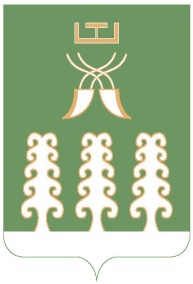 Глава   сельского поселения Акбарисовский сельсоветмуниципального района Шаранский районРеспублики Башкортостанс. Акбарисово, ул. Школьная, 2 тел.(34769) 2-33-87